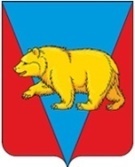 ТУРОВСКИЙ  СЕЛЬСКИЙ СОВЕТ ДЕПУТАТОВАБАНСКОГО РАЙОНА КРАСНОЯРСКОГО КРАЯРЕШЕНИЕ10.10.2022                                         с. Турово                                       №   24-79РОб утверждении перечня  движимого имущества, подлежащего принятию в муниципальную собственность муниципального образования  Туровский сельсовет Абанский район Красноярского края, передаваемого из краевой  собственности Красноярского краяВ соответствии с Федеральным законом  № 131-ФЗ от 06.10.2003  «Об общих принципах организации местного самоуправления в Российской Федерации», ст. 4.1 Закона Красноярского края от 05.06.2008 №5-1732 «О порядке безвозмездной передачи в муниципальную собственность имущества, находящегося в государственной собственности края, и безвозмездного приема имущества, находящегося в муниципальной собственности, в государственную собственность края», Уставом Туровского сельсовета Абанского района Красноярского края, Положением «Об утверждении Положения о порядке управления и распоряжения муниципальной собственностью Туровского сельсовета» принятым решением Туровского сельского Совета депутатов от 10.10.2022. № 24-78Р Туровский  сельский Совет депутатов           РЕШИЛ:1.Утвердить перечень движимого имущества, подлежащего принятию в муниципальную собственность муниципального образования Туровский  сельсовет Абанского района Красноярского края, передаваемого из краевой собственности Красноярского края, в рамках реализации государственной программы Красноярского края «Содействие развитию местного самоуправления» согласно приложению к настоящему решению.	2. Контроль за исполнением настоящего решения возложить на постоянную комиссию Туровского сельского Совета депутатов по  бюджету, налогам и социальной политике.3. Настоящее решение вступает в силу в день, следующий за днем его подписания.Приложение к  решению Туровскогосельского Совета депутатовот 10.10.2022г. № 24-79РПеречень  движимого имущества, подлежащего принятию в муниципальную собственность муниципального образования Туровский сельсовет Абанский район Красноярского края, передаваемого из краевой собственности Красноярского краяПредседатель Туровского сельскогоСовета депутатов_________         И.А.Коршунова           Глава          Туровского сельсовета            __________     Е.А. Черкасова№ п/пНаименование имущества Идентификационный (заводской) номер количество, шт.год выпускаБалансовая стоимость, руб.Трактор Беларус-82.1Y4R900Z01N1123223120222 695 666,67Плуг общего назначения ПЛН 3-3571931202299 209,19